Dst-Proj/Net-Eco/NIQ/2020/01						Date:12/12/2020Notice Inviting QuotationSealed quotations are invited with detail specifications for purchase of following item to be used in thedepartment for the purpose of a DST sanctioned Project under SPLICE-Programme. The Detailed terms and conditions may be found in Annexure-A and Annexure-B Annexure-ATerms and Conditions for the Quotation:1) Prices of each item should be mentioned inclusive of all taxes.2) All vendors should mention unit price of each components along with the total price (i.e. unit price x quantity). They should also specify the bundled price of all components (inclusive of all taxes). Sample price quoting format is shown in Annexure-B. The format should be strictly followed otherwise the quotation is liable to be cancelled.3) Quotation should be submitted in sealed envelope to the Headof the Department, Department of Information Technology, North Eastern Hill University, Shillong-22.The last date of submissions 25-12-2020, on or before12.00 noon. After that no quotation will be accepted.4) A copy of PAN in the name of the Proprietor/Organization concerned is needed to be submitted, along with the Xeroxed balance sheet of last 3 years.5) Decision of the DPC (Departmental Purchase Committee) of the IT Department of NEHU is final.6) For any clarification kindly contact Head, Department of IT, NEHU.7) Bidder must have service center at Guwahati/Shillong for at least three years. Necessary proofs need to be attached.8) It is to be noted that quantity of the items may vary as per the budget provisions. Departmental Purchase Committee reserves the right to cancel the whole tender, if necessary.9) For any clarification kindly contact Dr. Amitabha Nath, Asst. Professor, Department of IT, North Eastern Hill University, Shillong-22Annexure-BSample format for quoting the price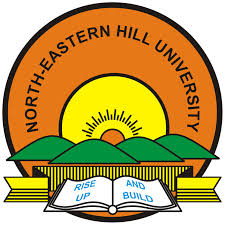 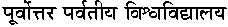 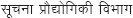 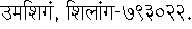 North-Eastern Hill UniversityNEHU Campus, Shillong – 793022 (Meghalaya)Sl.No.ItemItem DescriptionNos.*1LaptopProcessor Brand: IntelProcessor Name: Core i7Processor Generation: 10th GenSSD: YesSSD Capacity: 1TBRAM: 8 GBRAM Type: DDR4Clock Speed: 2.4 GHz or aboveCache: 8 MBGraphic Processor: NVDIANumber of Cores: 4Operating System: NAUSB Port: Minimum 1 x USB 3.1 (1st Gen) Type C and 2 x USB 3.1 (1st Gen) Type AHDMI Port: 1 x HDMI Port (v1.4)Screen Size: 35.56 cm (14 inch) or aboveScreen Resolution: 1920 x 1080 PixelSpeakers: Built-in Dual SpeakersInternal Mic: Integrated Dual Array Digital MicrophoneWireless LAN: Intel Wi-Fi 6 AX 201 (2x2)Bluetooth: v5.0Web Camera: Wide Vision HD WebcamPointer Device:Multi-touch Gesture Support touchpadBattery Cell: Minimum 3 cell Li-ion BatteryWarranty Summary: 1 Year Onsite WarrantyWarranty Service Type: Onsite01Sl.NoComponentsMinimumSpecificationModel/MakeUnit Price (Inclusive of Taxes)QuantityTotal Price(Unit Price x Quantity)Grand Total (Inclusive of all taxes)Grand Total (Inclusive of all taxes)Grand Total (Inclusive of all taxes)Grand Total (Inclusive of all taxes)Grand Total (Inclusive of all taxes)Grand Total (Inclusive of all taxes)